 	”АЕЦ Козлодуй” ЕАД, гр. КозлодуйО Б Я В Л Е Н И ЕЗа възлагане на обществена поръчка по реда на чл.20, ал.4, т.3 от ЗОП ПРИЛОЖЕНИЕ 1 “АЕЦ  КОЗЛОДУЙ”  ЕАД, гр. Козлодуй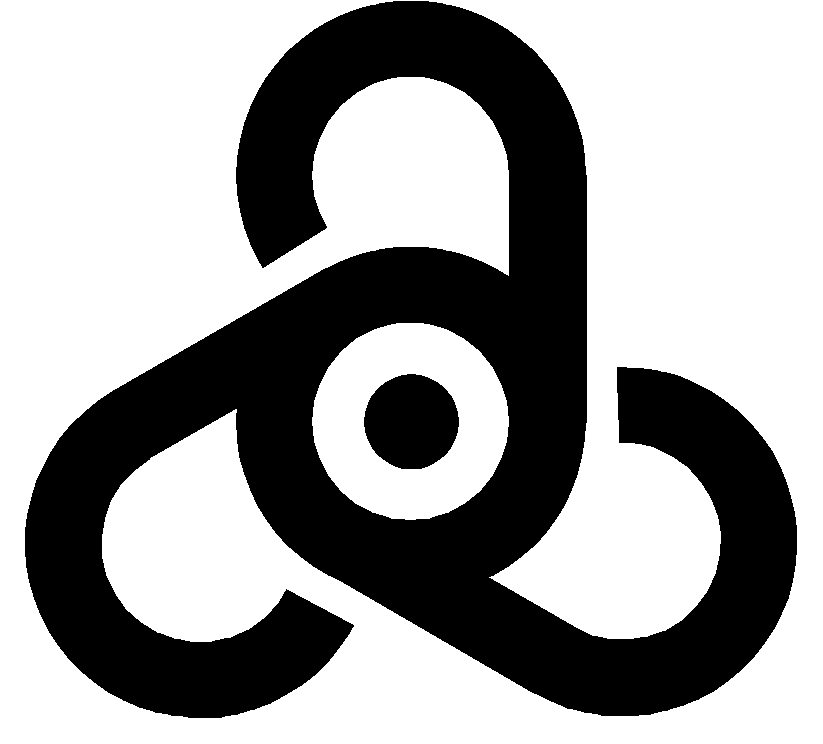 ТЕХНИЧЕСКА СПЕЦИФИКАЦИЯ За доставка на хартиени салфетки и консумативи от хартия за почистванеОписание на доставката1.1.Обособена позиция 1 – Салфетки1.1.1.Подпозиция 1.1. – Салфетка книжна бяла, на пакет;1.1.2.Подпозиция 1.2. – Салфетка книжна бяла тип хотел на пакет.1.2.Обособена позиция 2 – Хартия за ръце на ролка 800 гр.1.2.1.Подпозиция 2.1. – Хартия за ръце на ролка не по-малко от 800 гр. ;1.3.Обособена позиция 3 – Хартия за ръце на ролка 200 гр.	1.3.1.Подпозиция 3.1. – Хартия за ръце на ролка не по-малко от 200 гр.;1.4. Обособена позиция 4 – Хартия тоалетна1.4.1.Подпозиция 4.1. – Хартия тоалетна- 400 гр.; 1.5.Обособена позиция 5 – Кърпи хартиени нагънати на пачка1.5.1.Подпозиция 5.1. – Кърпи за ръце, нагънати на пачка;1.6.Обособена позиция 6 – Кърпи почистващи навлажнени1.6.1.Подпозиция 6.1. – Кърпа хартиена почистваща, антибактериална;1.6.2. Подпозиция 6.2. - Кърпа хартиена, почистваща.2.Основни характеристики на материалитеОписани в Приложение 1 към настоящата Техническа спецификация.2.3.Изисквания към срок на годност и жизнен цикълКъм момента на доставката материалите трябва да не са изчерпали повече от 30 % от срока си на годност. 3.Опаковане, транспортиране, временно складиране3.1.Изисквания към доставката и опаковкатаИзискванията към опаковката са посочени в Приложение 1.На всяка опаковка да има трайна маркировка, която да показва срока на годност - дата на производство и срок на годност или  фиксирана дата за срока на годност.Консумативите се доставят DDP “АЕЦ Козлодуй”ЕАД. Доставката се извършва eднократно, съгласно приложената техническа спецификация – табличен вид.3.2. Условия за съхранениеВ случай на специфични изисквания към съхранението на доставените материали, доставчикът да посочи условията за съхранение в документацията придружаваща доставката.4. Входящ контрол 4.1. Доставените материали подлежат на общ входящ контрол на заявените материали, съгласно изискванията на т.1.2.2 от “Инструкция за провеждане на входящ контрол на доставени материали, суровини и комплектуващи изделия в “АЕЦ Козлодуй” идентификационен № ДОД.КД.ИК.112. Условие за приемане на доставката е проведен входящ контрол без зебележки.4.2. Документи придружаващи стоката:- Декларация за произход;- Приемно-предавателен  протокол.Техническа спецификация (ТАБЛИЧЕН ВИД)за доставка на хартиени салфетки и консумативи от хартия за почистванеИзисквания при доставката:На всяка опаковка да има трайна маркировка, която да показва срока на годност - дата на производство и срок на годност или  фиксирана дата за срока на годност.Доставените материали подлежат на общ входящ контрол на заявените материали, съгласно “Инструкция за провеждане на входящ контрол на доставени материали, суровини и комплектуващи изделия в “АЕЦ Козлодуй” идентификационен № 10.УД.00.ИК.112. Условие за приемане на доставката е проведен входящ контрол без зебележки.II. Документи придружаващи стоката:- Декларация за произход;- Приемно-предавателен  протокол.Номер на обявлението: 52686/21.11.2023г.Възложител: АЕЦ Козлодуй ЕАДВъзложител: АЕЦ Козлодуй ЕАДВъзложител: АЕЦ Козлодуй ЕАДВъзложител: АЕЦ Козлодуй ЕАДГрад: Козлодуй Пощенски код: 3321Пощенски код: 3321Страна: Р. БългарияЛице за контакт: Цветелина Ангелова ЙотоваСпециалист “Маркетинг”Лице за контакт: Цветелина Ангелова ЙотоваСпециалист “Маркетинг”Телефон: 0973 7 21 02Телефон: 0973 7 21 02E-mail: cyotova@npp.bgE-mail: cyotova@npp.bgФакс 0973 7 60 04Факс 0973 7 60 04Обект на поръчката:Строителство			 Доставки			  Услуги     Предмет на поръчката: „Доставка на хартиени салфетки и консумативи от хартия за почистване”Обект на поръчката:Строителство			 Доставки			  Услуги     Предмет на поръчката: „Доставка на хартиени салфетки и консумативи от хартия за почистване”Обект на поръчката:Строителство			 Доставки			  Услуги     Предмет на поръчката: „Доставка на хартиени салфетки и консумативи от хартия за почистване”Обект на поръчката:Строителство			 Доставки			  Услуги     Предмет на поръчката: „Доставка на хартиени салфетки и консумативи от хартия за почистване”Кратко описание:Изискванията за изпълнение на настоящата поръчка са подробно описани  в Приложение №1 – Техническа спецификация по обособени позицииКратко описание:Изискванията за изпълнение на настоящата поръчка са подробно описани  в Приложение №1 – Техническа спецификация по обособени позицииКратко описание:Изискванията за изпълнение на настоящата поръчка са подробно описани  в Приложение №1 – Техническа спецификация по обособени позицииКратко описание:Изискванията за изпълнение на настоящата поръчка са подробно описани  в Приложение №1 – Техническа спецификация по обособени позицииУсловие на доставка:DDP АЕЦ Козлодуй Условие на доставка:DDP АЕЦ Козлодуй Условие на доставка:DDP АЕЦ Козлодуй Условие на доставка:DDP АЕЦ Козлодуй Обособени позиции:  Да  НеОбособена позиция 1 - СалфеткиОбособена позиция 2 – Хартия за ръце на ролка 800 гр.Обособена позиция 3 – Хартия за ръце на ролка 200 гр.Обособена позиция 4 – Хартия тоалетнаОбособена позиция 5 – Кърпи хартиени на пачкаОбособена позиция 6 – Кърпи почистващи навлажнениОбособени позиции:  Да  НеОбособена позиция 1 - СалфеткиОбособена позиция 2 – Хартия за ръце на ролка 800 гр.Обособена позиция 3 – Хартия за ръце на ролка 200 гр.Обособена позиция 4 – Хартия тоалетнаОбособена позиция 5 – Кърпи хартиени на пачкаОбособена позиция 6 – Кърпи почистващи навлажнениОбособени позиции:  Да  НеОбособена позиция 1 - СалфеткиОбособена позиция 2 – Хартия за ръце на ролка 800 гр.Обособена позиция 3 – Хартия за ръце на ролка 200 гр.Обособена позиция 4 – Хартия тоалетнаОбособена позиция 5 – Кърпи хартиени на пачкаОбособена позиция 6 – Кърпи почистващи навлажнениОбособени позиции:  Да  НеОбособена позиция 1 - СалфеткиОбособена позиция 2 – Хартия за ръце на ролка 800 гр.Обособена позиция 3 – Хартия за ръце на ролка 200 гр.Обособена позиция 4 – Хартия тоалетнаОбособена позиция 5 – Кърпи хартиени на пачкаОбособена позиция 6 – Кърпи почистващи навлажнениУсловия, на които трябва да отговарят участниците:Участник в обществена поръчка чрез конкурс по оферти може да бъде всяко българско или чуждестранно физическо или юридическо лице или техни обединения, както и всяко друго образувание, което има право да изпълнява строителство, доставки или услуги съгласно законодателството на държавата, в която то е установено.Условия, на които трябва да отговарят участниците:Участник в обществена поръчка чрез конкурс по оферти може да бъде всяко българско или чуждестранно физическо или юридическо лице или техни обединения, както и всяко друго образувание, което има право да изпълнява строителство, доставки или услуги съгласно законодателството на държавата, в която то е установено.Условия, на които трябва да отговарят участниците:Участник в обществена поръчка чрез конкурс по оферти може да бъде всяко българско или чуждестранно физическо или юридическо лице или техни обединения, както и всяко друго образувание, което има право да изпълнява строителство, доставки или услуги съгласно законодателството на държавата, в която то е установено.Условия, на които трябва да отговарят участниците:Участник в обществена поръчка чрез конкурс по оферти може да бъде всяко българско или чуждестранно физическо или юридическо лице или техни обединения, както и всяко друго образувание, което има право да изпълнява строителство, доставки или услуги съгласно законодателството на държавата, в която то е установено.Критерий за възлагане: Оптимално съотношение качество/цена въз основа на:       Цена и качествени показатели       Разходи и качествени показатели  Ниво на разходите Най-ниска цена Критерий за възлагане: Оптимално съотношение качество/цена въз основа на:       Цена и качествени показатели       Разходи и качествени показатели  Ниво на разходите Най-ниска цена Критерий за възлагане: Оптимално съотношение качество/цена въз основа на:       Цена и качествени показатели       Разходи и качествени показатели  Ниво на разходите Най-ниска цена Критерий за възлагане: Оптимално съотношение качество/цена въз основа на:       Цена и качествени показатели       Разходи и качествени показатели  Ниво на разходите Най-ниска цена Срок, място и начин за представяне на оферти:Дата: (дд/мм/гггг) 28.11.2023г.                 Час: (чч:мм) 16,00 На e-mail: commercial@npp.bg Участникът уточнява номера и предмета на обществената поръчка и посочва име, адрес, e-mail, телефон и лице за контактСрок на валидност на офертите (минимум 30 календарни дни, считано от крайния срок за подаване на оферти):Дата: (дд/мм/гггг) 28.12.2023г.                  Срок, място и начин за представяне на оферти:Дата: (дд/мм/гггг) 28.11.2023г.                 Час: (чч:мм) 16,00 На e-mail: commercial@npp.bg Участникът уточнява номера и предмета на обществената поръчка и посочва име, адрес, e-mail, телефон и лице за контактСрок на валидност на офертите (минимум 30 календарни дни, считано от крайния срок за подаване на оферти):Дата: (дд/мм/гггг) 28.12.2023г.                  Срок, място и начин за представяне на оферти:Дата: (дд/мм/гггг) 28.11.2023г.                 Час: (чч:мм) 16,00 На e-mail: commercial@npp.bg Участникът уточнява номера и предмета на обществената поръчка и посочва име, адрес, e-mail, телефон и лице за контактСрок на валидност на офертите (минимум 30 календарни дни, считано от крайния срок за подаване на оферти):Дата: (дд/мм/гггг) 28.12.2023г.                  Срок, място и начин за представяне на оферти:Дата: (дд/мм/гггг) 28.11.2023г.                 Час: (чч:мм) 16,00 На e-mail: commercial@npp.bg Участникът уточнява номера и предмета на обществената поръчка и посочва име, адрес, e-mail, телефон и лице за контактСрок на валидност на офертите (минимум 30 календарни дни, считано от крайния срок за подаване на оферти):Дата: (дд/мм/гггг) 28.12.2023г.                  Друга информация:  Всеки участник представя оферта, която трябва да съдържа:- Наименование на Участника, съгласно регистрацията му;- Документ за регистрация на участника или единен идентификационен код /ЕИК/, съгласно чл. 23 от Закона за търговския регистър. Когато не е представен ЕИК, съгласно чл. 23 от Закона за търговския регистър, участниците - юридическите лица или еднолични търговци прилагат към своите оферти за участие и удостоверение за актуално състояние, отразяващо състоянието  на участника към дата, не по-ранна от 3 месеца от крайния срок за подаване на офертите. Чуждестранните юридически лица прилагат еквивалентен документ на съдебен или административен орган от държавата, в която са установени; - ИН по ДДС или изричен запис, че няма регистрация по ЗДДС;- Банкови реквизити, IBAN;- Подробно описание (технически характеристики) на предлаганата стока, каталожна информация, производител- Информация за: срок на доставка  условие на доставка  срок на годност съгласно техническата спецификация  предлагана цена -участникът посочва единични цени за всяка подпозиция от обособената позиция, обща стойност за обособената позиция за която участва и обща стойност на доставката, като се включат всички разходи за доставка до склад на Възложителя: опаковка, транспорт, такси и други дължими суми, но не включва ДДС;  условие на плащане - в срок до 30 календарни дни от приемане на доставката списък на документите, които ще съпровождат стоката при доставка съгласно техническата спецификация  валидност на офертатаДокументи, съпровождащи стоката при доставка и необходими за провеждане на входящ контрол:Документите, посочени в техническата спецификация Друга информация:  Всеки участник представя оферта, която трябва да съдържа:- Наименование на Участника, съгласно регистрацията му;- Документ за регистрация на участника или единен идентификационен код /ЕИК/, съгласно чл. 23 от Закона за търговския регистър. Когато не е представен ЕИК, съгласно чл. 23 от Закона за търговския регистър, участниците - юридическите лица или еднолични търговци прилагат към своите оферти за участие и удостоверение за актуално състояние, отразяващо състоянието  на участника към дата, не по-ранна от 3 месеца от крайния срок за подаване на офертите. Чуждестранните юридически лица прилагат еквивалентен документ на съдебен или административен орган от държавата, в която са установени; - ИН по ДДС или изричен запис, че няма регистрация по ЗДДС;- Банкови реквизити, IBAN;- Подробно описание (технически характеристики) на предлаганата стока, каталожна информация, производител- Информация за: срок на доставка  условие на доставка  срок на годност съгласно техническата спецификация  предлагана цена -участникът посочва единични цени за всяка подпозиция от обособената позиция, обща стойност за обособената позиция за която участва и обща стойност на доставката, като се включат всички разходи за доставка до склад на Възложителя: опаковка, транспорт, такси и други дължими суми, но не включва ДДС;  условие на плащане - в срок до 30 календарни дни от приемане на доставката списък на документите, които ще съпровождат стоката при доставка съгласно техническата спецификация  валидност на офертатаДокументи, съпровождащи стоката при доставка и необходими за провеждане на входящ контрол:Документите, посочени в техническата спецификация Друга информация:  Всеки участник представя оферта, която трябва да съдържа:- Наименование на Участника, съгласно регистрацията му;- Документ за регистрация на участника или единен идентификационен код /ЕИК/, съгласно чл. 23 от Закона за търговския регистър. Когато не е представен ЕИК, съгласно чл. 23 от Закона за търговския регистър, участниците - юридическите лица или еднолични търговци прилагат към своите оферти за участие и удостоверение за актуално състояние, отразяващо състоянието  на участника към дата, не по-ранна от 3 месеца от крайния срок за подаване на офертите. Чуждестранните юридически лица прилагат еквивалентен документ на съдебен или административен орган от държавата, в която са установени; - ИН по ДДС или изричен запис, че няма регистрация по ЗДДС;- Банкови реквизити, IBAN;- Подробно описание (технически характеристики) на предлаганата стока, каталожна информация, производител- Информация за: срок на доставка  условие на доставка  срок на годност съгласно техническата спецификация  предлагана цена -участникът посочва единични цени за всяка подпозиция от обособената позиция, обща стойност за обособената позиция за която участва и обща стойност на доставката, като се включат всички разходи за доставка до склад на Възложителя: опаковка, транспорт, такси и други дължими суми, но не включва ДДС;  условие на плащане - в срок до 30 календарни дни от приемане на доставката списък на документите, които ще съпровождат стоката при доставка съгласно техническата спецификация  валидност на офертатаДокументи, съпровождащи стоката при доставка и необходими за провеждане на входящ контрол:Документите, посочени в техническата спецификация Друга информация:  Всеки участник представя оферта, която трябва да съдържа:- Наименование на Участника, съгласно регистрацията му;- Документ за регистрация на участника или единен идентификационен код /ЕИК/, съгласно чл. 23 от Закона за търговския регистър. Когато не е представен ЕИК, съгласно чл. 23 от Закона за търговския регистър, участниците - юридическите лица или еднолични търговци прилагат към своите оферти за участие и удостоверение за актуално състояние, отразяващо състоянието  на участника към дата, не по-ранна от 3 месеца от крайния срок за подаване на офертите. Чуждестранните юридически лица прилагат еквивалентен документ на съдебен или административен орган от държавата, в която са установени; - ИН по ДДС или изричен запис, че няма регистрация по ЗДДС;- Банкови реквизити, IBAN;- Подробно описание (технически характеристики) на предлаганата стока, каталожна информация, производител- Информация за: срок на доставка  условие на доставка  срок на годност съгласно техническата спецификация  предлагана цена -участникът посочва единични цени за всяка подпозиция от обособената позиция, обща стойност за обособената позиция за която участва и обща стойност на доставката, като се включат всички разходи за доставка до склад на Възложителя: опаковка, транспорт, такси и други дължими суми, но не включва ДДС;  условие на плащане - в срок до 30 календарни дни от приемане на доставката списък на документите, които ще съпровождат стоката при доставка съгласно техническата спецификация  валидност на офертатаДокументи, съпровождащи стоката при доставка и необходими за провеждане на входящ контрол:Документите, посочени в техническата спецификация №ИД по BAANНаименованиеТехнически характеристикиМярка/мерна единицаКоличествоСтандарт, нормативен документ, каталожен номер и др.Др. изискванияОБОСОБЕНА ПОЗИЦИЯ 1 - СалфеткиОБОСОБЕНА ПОЗИЦИЯ 1 - СалфеткиОБОСОБЕНА ПОЗИЦИЯ 1 - СалфеткиОБОСОБЕНА ПОЗИЦИЯ 1 - СалфеткиОБОСОБЕНА ПОЗИЦИЯ 1 - СалфеткиОБОСОБЕНА ПОЗИЦИЯ 1 - СалфеткиОБОСОБЕНА ПОЗИЦИЯ 1 - СалфеткиОБОСОБЕНА ПОЗИЦИЯ 1 - СалфеткиПодпозиция 1.1. – Салфетка книжна бяла, на пакетПодпозиция 1.1. – Салфетка книжна бяла, на пакетПодпозиция 1.1. – Салфетка книжна бяла, на пакетПодпозиция 1.1. – Салфетка книжна бяла, на пакетПодпозиция 1.1. – Салфетка книжна бяла, на пакетПодпозиция 1.1. – Салфетка книжна бяла, на пакетПодпозиция 1.1. – Салфетка книжна бяла, на пакетПодпозиция 1.1. – Салфетка книжна бяла, на пакет113669Салфетка хартиена бяла; пакет100 % безхлорно избелена целулоза, един пласт, нерециклирана, р-р 33 см х 33 см. 100 бр. в опаковка.Бр.791-Цвят - бялПодпозиция 1.2. – Салфетка книжна бяла,тип хотел на пакетПодпозиция 1.2. – Салфетка книжна бяла,тип хотел на пакетПодпозиция 1.2. – Салфетка книжна бяла,тип хотел на пакетПодпозиция 1.2. – Салфетка книжна бяла,тип хотел на пакетПодпозиция 1.2. – Салфетка книжна бяла,тип хотел на пакетПодпозиция 1.2. – Салфетка книжна бяла,тип хотел на пакетПодпозиция 1.2. – Салфетка книжна бяла,тип хотел на пакетПодпозиция 1.2. – Салфетка книжна бяла,тип хотел на пакет2116045Салфетка книжна бяла,тип хотел на пакетедин пласт, нерециклирана, размер 33/33 см.; една опаковка съдържа 350 броя, белота ≥ 86%.Бр.194-Цвят - бял ОБОСОБЕНА ПОЗИЦИЯ 2 – Хартия за ръце на ролка 800 гр.ОБОСОБЕНА ПОЗИЦИЯ 2 – Хартия за ръце на ролка 800 гр.ОБОСОБЕНА ПОЗИЦИЯ 2 – Хартия за ръце на ролка 800 гр.ОБОСОБЕНА ПОЗИЦИЯ 2 – Хартия за ръце на ролка 800 гр.ОБОСОБЕНА ПОЗИЦИЯ 2 – Хартия за ръце на ролка 800 гр.ОБОСОБЕНА ПОЗИЦИЯ 2 – Хартия за ръце на ролка 800 гр.ОБОСОБЕНА ПОЗИЦИЯ 2 – Хартия за ръце на ролка 800 гр.ОБОСОБЕНА ПОЗИЦИЯ 2 – Хартия за ръце на ролка 800 гр.Подпозиция 2.1. – Хартия за ръце на ролка, не по-малко от 800 гр.Подпозиция 2.1. – Хартия за ръце на ролка, не по-малко от 800 гр.Подпозиция 2.1. – Хартия за ръце на ролка, не по-малко от 800 гр.Подпозиция 2.1. – Хартия за ръце на ролка, не по-малко от 800 гр.Подпозиция 2.1. – Хартия за ръце на ролка, не по-малко от 800 гр.Подпозиция 2.1. – Хартия за ръце на ролка, не по-малко от 800 гр.Подпозиция 2.1. – Хартия за ръце на ролка, не по-малко от 800 гр.Подпозиция 2.1. – Хартия за ръце на ролка, не по-малко от 800 гр.2116044Хартия за ръце на ролка100% целулоза, нерециклирана, не по-малко от 800 гр., 2 пласта,размер на късовете 200/220 мм.,  цвят бял, щампована.Бр.1200--ОБОСОБЕНА ПОЗИЦИЯ 3 – Хартия за ръце на ролка 200 гр.ОБОСОБЕНА ПОЗИЦИЯ 3 – Хартия за ръце на ролка 200 гр.ОБОСОБЕНА ПОЗИЦИЯ 3 – Хартия за ръце на ролка 200 гр.ОБОСОБЕНА ПОЗИЦИЯ 3 – Хартия за ръце на ролка 200 гр.ОБОСОБЕНА ПОЗИЦИЯ 3 – Хартия за ръце на ролка 200 гр.ОБОСОБЕНА ПОЗИЦИЯ 3 – Хартия за ръце на ролка 200 гр.ОБОСОБЕНА ПОЗИЦИЯ 3 – Хартия за ръце на ролка 200 гр.ОБОСОБЕНА ПОЗИЦИЯ 3 – Хартия за ръце на ролка 200 гр.Подпозиция 3.1. – Хартия за ръце на ролка, не по-малко от 200 гр.Подпозиция 3.1. – Хартия за ръце на ролка, не по-малко от 200 гр.Подпозиция 3.1. – Хартия за ръце на ролка, не по-малко от 200 гр.Подпозиция 3.1. – Хартия за ръце на ролка, не по-малко от 200 гр.Подпозиция 3.1. – Хартия за ръце на ролка, не по-малко от 200 гр.Подпозиция 3.1. – Хартия за ръце на ролка, не по-малко от 200 гр.Подпозиция 3.1. – Хартия за ръце на ролка, не по-малко от 200 гр.Подпозиция 3.1. – Хартия за ръце на ролка, не по-малко от 200 гр.113760Хартия за ръце  на ролка100 % целулоза , нерециклирана, не по-малко то 200 гр., 2 пласта,цвят бял, щампована.Бр.2800--ОБОСОБЕНА ПОЗИЦИЯ 4 – Хартия тоалетнаОБОСОБЕНА ПОЗИЦИЯ 4 – Хартия тоалетнаОБОСОБЕНА ПОЗИЦИЯ 4 – Хартия тоалетнаОБОСОБЕНА ПОЗИЦИЯ 4 – Хартия тоалетнаОБОСОБЕНА ПОЗИЦИЯ 4 – Хартия тоалетнаОБОСОБЕНА ПОЗИЦИЯ 4 – Хартия тоалетнаОБОСОБЕНА ПОЗИЦИЯ 4 – Хартия тоалетнаОБОСОБЕНА ПОЗИЦИЯ 4 – Хартия тоалетнаПодпозиция 4.1. - Хартия тоалетна - 400 гр. Подпозиция 4.1. - Хартия тоалетна - 400 гр. Подпозиция 4.1. - Хартия тоалетна - 400 гр. Подпозиция 4.1. - Хартия тоалетна - 400 гр. Подпозиция 4.1. - Хартия тоалетна - 400 гр. Подпозиция 4.1. - Хартия тоалетна - 400 гр. Подпозиция 4.1. - Хартия тоалетна - 400 гр. Подпозиция 4.1. - Хартия тоалетна - 400 гр. 163802Хартия тоалетнацелулоза 100%, 400 г., перфорирана, нерециклирана, 2 пласта, с диаметър на шпула 60 мм./ диаметър на ролка        ф -190 мм.Бр.1300--ОБОСОБЕНА ПОЗИЦИЯ 5 – Кърпи хартиени нагънати на пачкаОБОСОБЕНА ПОЗИЦИЯ 5 – Кърпи хартиени нагънати на пачкаОБОСОБЕНА ПОЗИЦИЯ 5 – Кърпи хартиени нагънати на пачкаОБОСОБЕНА ПОЗИЦИЯ 5 – Кърпи хартиени нагънати на пачкаОБОСОБЕНА ПОЗИЦИЯ 5 – Кърпи хартиени нагънати на пачкаОБОСОБЕНА ПОЗИЦИЯ 5 – Кърпи хартиени нагънати на пачкаОБОСОБЕНА ПОЗИЦИЯ 5 – Кърпи хартиени нагънати на пачкаОБОСОБЕНА ПОЗИЦИЯ 5 – Кърпи хартиени нагънати на пачкаПодпозиция 5.1. - Кърпи за ръце, нагънати на пачкаПодпозиция 5.1. - Кърпи за ръце, нагънати на пачкаПодпозиция 5.1. - Кърпи за ръце, нагънати на пачкаПодпозиция 5.1. - Кърпи за ръце, нагънати на пачкаПодпозиция 5.1. - Кърпи за ръце, нагънати на пачкаПодпозиция 5.1. - Кърпи за ръце, нагънати на пачкаПодпозиция 5.1. - Кърпи за ръце, нагънати на пачкаПодпозиция 5.1. - Кърпи за ръце, нагънати на пачка115496Кърпи за ръце, сгънати на пачкахартиени; 100 % целулоза; нерециклирана,  230mm x 250mm, 40g/m2, 1 пласт, 200 бр.в опаковкаБр.2060-Цвят - бялОБОСОБЕНА ПОЗИЦИЯ 6 – Кърпи почистващи навлажнениОБОСОБЕНА ПОЗИЦИЯ 6 – Кърпи почистващи навлажнениОБОСОБЕНА ПОЗИЦИЯ 6 – Кърпи почистващи навлажнениОБОСОБЕНА ПОЗИЦИЯ 6 – Кърпи почистващи навлажнениОБОСОБЕНА ПОЗИЦИЯ 6 – Кърпи почистващи навлажнениОБОСОБЕНА ПОЗИЦИЯ 6 – Кърпи почистващи навлажнениОБОСОБЕНА ПОЗИЦИЯ 6 – Кърпи почистващи навлажнениОБОСОБЕНА ПОЗИЦИЯ 6 – Кърпи почистващи навлажнениПодпозиция 6.1 - Кърпа хартиена почистваща, антибактериалнаПодпозиция 6.1 - Кърпа хартиена почистваща, антибактериалнаПодпозиция 6.1 - Кърпа хартиена почистваща, антибактериалнаПодпозиция 6.1 - Кърпа хартиена почистваща, антибактериалнаПодпозиция 6.1 - Кърпа хартиена почистваща, антибактериалнаПодпозиция 6.1 - Кърпа хартиена почистваща, антибактериалнаПодпозиция 6.1 - Кърпа хартиена почистваща, антибактериалнаПодпозиция 6.1 - Кърпа хартиена почистваща, антибактериална1133723Кърпа мокра антибактериалнаантибактериална, мин. 60 бр. в пакетБр.700--Подпозиция 6.2 - Кърпа хартиена почистваща Подпозиция 6.2 - Кърпа хартиена почистваща Подпозиция 6.2 - Кърпа хартиена почистваща Подпозиция 6.2 - Кърпа хартиена почистваща Подпозиция 6.2 - Кърпа хартиена почистваща Подпозиция 6.2 - Кърпа хартиена почистваща Подпозиция 6.2 - Кърпа хартиена почистваща Подпозиция 6.2 - Кърпа хартиена почистваща 292525Кърпа,хартиена, в пластмасов контейнерпочистваща по 100бр в пластмасов контейнер,навлажнени с антистатичен прапаратБр.400--